TOMADA DE PREÇOS Nº 002/2021PROCESSO N° 066/2021TIPO: MENOR PREÇO GLOBALOBJETO: A presente licitação tem por objeto, a CONTRATAÇÃO DE EMPRESA ESPECIALIZADA PARA A PRESTAÇÃO DE SERVIÇOS DE CENTRO DE EDUCAÇÃO INFANTIL PARA O ATENDIMENTO DO REMANESCENTE NAS ESCOLAS DE EDUCAÇÃO INFANTIL DO MUNICÍPIO DE PIRAJUÍ – SP, conforme especificações constantes do Termo de Referência, que integra este Edital como Anexo I.DATA PARA A APRESENTAÇÃO DOS ENVELOPES: até 02/08/2021, às 08h30. Os trabalhos de abertura dos envelopes de documentação serão iniciados imediatamente após o término do prazo fixado acima, em ato público.LOCAL DA REALIZAÇÃO DA SESSÃO: Sala da Comissão Permanente de Licitações, localizada na Praça Doutor Pedro da Rocha Braga n° 116 – Bairro Centro – CEP 16.600-041 – Telefone (0XX14) 3572-8222 – E-mail: licitacao@pirajui.sp.gov.br.ESCLARECIMENTOS E IMPUGNAÇÕES: Diretoria de Compras e Licitações, localizada na Praça Doutor Pedro da Rocha Braga n° 116 – Bairro Centro – CEP 16.600-041 – Telefone (0XX14) 3572-8222 – E-mail: licitacao@pirajui.sp.gov.br.Os interessados poderão solicitar esclarecimentos preferencialmente através do e-mail: licitacao@pirajui.sp.gov.br, aos cuidados da Diretoria de Compras e Licitações, até o prazo de dois dias úteis anteriores à data para abertura dos envelopes. As eventuais impugnações contra este Edital deverão ser dirigidas ao Prefeito Municipal, protocoladas diretamente na Diretoria de Compras e Licitações, na forma, nos prazos e com os efeitos estabelecidos em Lei. Admite-se impugnação por intermédio de e-mail: (licitacao@pirajui.sp.gov.br), ficando a validade do procedimento condicionada à protocolização do original no setor de PROTOCOLO no prazo de até 48 horas anteriores à data para abertura dos envelopes.Os esclarecimentos prestados e as decisões sobre eventuais impugnações serão disponibilizados na página da Internet: https://www.pirajui.sp.gov.br/paginas/portal/licitacoes/exercicios.1 – CONSIDERAÇÃO INICIAL1.1 – A execução dos serviços será feita sob regime de empreitada por preço global. 1.2 – O valor contratado em decorrência da presente licitação poderá sofrer, nas mesmas condições, acréscimos ou supressões do valor inicial atualizado, nos termos do artigo 65, § 1º da Lei Federal nº 8.666, de 21 de junho de 1993.2 – BASE LEGAL, ANEXOS E RESERVA DE RECURSOS2.1 – A presente licitação é regida pela Lei Federal nº 8.666, de 21 de junho de 1993, com suas alterações, e de forma suplementar, pela Lei Estadual nº 6.544, de 22 de novembro de 1989, com suas alterações, e pela Lei Complementar nº 123, de 14 de dezembro de 2006, atualizada pela Lei Complementar nº 147, de 7 de agosto de 2014.2.2 – Integram este Edital os Anexos de I a IX (disponíveis no endereço eletrônico http:// https://www.pirajui.sp.gov.br/paginas/portal/licitacoes/exercicios).2.3 – A despesa total orçada em R$ 614.079,64 (SEISCENTOS E QUATORZE MIL E SETENTA E NOVE REAIS E SESSENTA E QUATRO CENTAVOS), onerará o recurso orçamentário próprio, reservado na Funcional Programática:02.04.02.3.3.90.39.00.12.365.0018.2018.0000 – FICHA 134.3 – CONDIÇÕES DE PARTICIPAÇÃO NA LICITAÇÃO 3.1 – Poderão participar desta licitação empresas do ramo de atividade pertinente ao objeto licitado e que atendam aos requisitos de habilitação previstos neste Edital.3.1.1 – Para a participação os interessados deverão ter inscrição válida junto ao CAUFMP, ou procederem na forma do item 3.1.2;3.1.2 – Será também aceita a participação dos licitantes que atenderem a todas as condições exigidas para cadastramento, apresentando para a Comissão Permanente de Licitações, até o terceiro dia anterior à data fixada para recebimentos das propostas, toda documentação relacionada nos itens 4.2.1, 4.2.2, 4.2.3, 4.2.4 e 4.2.5; a) Os documentos deverão ser: a.1) Protocolados no setor de PROTOCOLO localizado na Praça Doutor Pedro da Rocha Braga n° 116 – Bairro Centro – CEP 16.600-041 – Pirajuí – SP, e dirigidos à Comissão Permanente de Licitações.3.2 – Não será permitida a participação de empresas: 3.2.1 – Estrangeiras que não funcionem no País; 3.2.2 – Reunidas sob a forma de consórcio, qualquer que seja sua forma de constituição; 3.2.3 – Impedidas e suspensas de licitar e/ou contratar nos termos do inciso III do artigo 87 da Lei Federal nº 8.666/93 e suas alterações, do artigo 7º da Lei Federal nº 10.520/02 e da Súmula nº 51 do Tribunal de Contas do Estado de São Paulo; 3.2.4 – Impedidas de licitar e contratar nos termos do artigo 10 da Lei Federal nº 9.605/98 e impedidas de contratar para os fins estabelecidos pela Lei Estadual nº 10.218/99; 3.2.5 – Declaradas inidôneas pelo Poder Público e não reabilitadas;3.2.6 – Não cadastradas e que não preencham as condições de cadastramento previstas no item 3.1.1.4 – DOCUMENTOS DE HABILITAÇÃO – ENVELOPE Nº 01 As Microempresas e Empresas de Pequeno Porte deverão apresentar declaração conforme modelo estabelecido no Anexo VI deste Edital visando ao exercício do direito de preferência e fruição do benefício de habilitação com irregularidade fiscal, e apresentada, preferencialmente, FORA dos Envelopes nº 1 (Documentação) e nº 2 (Proposta Comercial). Para a habilitação, todos os licitantes deverão ter inscrição válida no Cadastro Único de Fornecedores do Município de Pirajuí ou apresentar a Documentação Completa relacionada no subitem 4.2.A documentação de habilitação deverá ser apresentada no Envelope nº 1, na seguinte conformidade:4.1 – No que se refere ao CAUFMP:4.1.1 – O cadastro deverá ter classificação pertinente à categoria do objeto desta licitação; 4.1.2 – Se no cadastro junto ao CAUFMP o licitante não estiver habilitado, ou se não constar algum dos documentos exigidos nos subitem 4.2.2, ou se esses documentos estiverem com a validade vencida, o licitante deverá apresentar documento equivalente válido; 4.1.3 – O cadastro junto ao CAUFMP deverá ser complementado: a) Pela documentação disposta no subitem 4.2.4 – “Qualificação Técnica/Operacional”; b) Pelas declarações constantes do subitem 4.2.5 – “Outras Comprovações”. 4.2 – No que se refere à DOCUMENTAÇÃO COMPLETA, os licitantes deverão apresentar:4.2.1 – HABILITAÇÃO JURÍDICA a) Registro empresarial na Junta Comercial, no caso de empresário individual; b) Ato constitutivo, estatuto ou contrato social em vigor, devidamente registrado na Junta Comercial, tratando-se de sociedade empresária; c) Documentos de eleição ou designação dos atuais administradores, tratando-se de sociedade empresária; d) Ato constitutivo devidamente registrado no Registro Civil de Pessoas Jurídicas tratando-se de sociedade não empresária, acompanhado de prova da diretoria em exercício; e) Decreto de autorização, tratando-se de sociedade estrangeira no país e ato de registro ou autorização para funcionamento expedida pelo órgão competente, quando a atividade assim o exigir.4.2.2 – REGULARIDADE FISCAL E TRABALHISTA a) Prova de inscrição no Cadastro Nacional de Pessoas Jurídicas do Ministério da Fazenda (CNPJ); b) Prova de inscrição no Cadastro de Contribuintes Estadual e/ou Municipal, relativo à sede ou ao domicílio do licitante, pertinente ao seu ramo de atividade e compatível com o objeto do certame; c) Certidão Conjunta Negativa de Débitos ou Positiva com Efeito de Negativa, relativa a Tributos Federais (inclusive as contribuições sociais) e à Dívida Ativa da União; d) Certidão de regularidade de débito com a Fazenda Municipal, da sede ou do domicílio do licitante, relativa aos tributos incidentes sobre o objeto desta licitação; e) Certidão de regularidade de débito para com o Fundo de Garantia por Tempo de Serviço (FGTS); f) Certidão Negativa de Débitos Trabalhistas – CNDT ou Positiva de Débitos Trabalhistas com Efeito de Negativa. 4.2.3 – QUALIFICAÇÃO ECONÔMICO-FINANCEIRA a) Certidão negativa de falência e concordata expedida pelo distribuidor da sede da pessoa jurídica; b) Certidão negativa de recuperação judicial ou extrajudicial expedida pelo distribuidor da sede da pessoa jurídica; b.1) Nas hipóteses em que a certidão encaminhada for positiva, deve o licitante apresentar comprovante da homologação/deferimento pelo juízo competente do plano de recuperação judicial/extrajudicial em vigor.4.2.4 – QUALIFICAÇÃO TÉCNICA/OPERACIONALa) Qualificação Operacional: a.1) Prova de aptidão para o desempenho de atividade pertinente e compatível em características, quantidades e prazos com o objeto desta licitação, por meio da apresentação de Atestado(s) ou Certidão(ões), expedido(s) por pessoa jurídica de direito público ou privado, necessariamente em nome do licitante e indicar, no mínimo, 04 profissionais de Auxiliar de Desenvolvimento Infantil, 03 profissionais de Serviços Gerais, 01 profissional de Merendeira e 01 profissional de Oficial Administrativo.a.2) A comprovação a que se refere a alínea “a.1” poderá ser efetuada pelo somatório das quantidades realizadas em tantos atestados ou certidões válidos quanto dispuser o licitante.4.2.5 – OUTRAS COMPROVAÇÕESa) Declaração do licitante, elaborada em papel timbrado e subscrita por seu representante legal, de que se encontra em situação regular perante o Ministério do Trabalho, conforme modelo anexo ao Decreto Estadual nº 42.911, de 06.03.98 (Anexo V deste Edital);b) Declaração elaborada em papel timbrado e subscrita pelo representante legal do licitante, assegurando que a mesma atende as normas relativas à saúde e segurança do trabalho (parágrafo Único, art. 117 – Constituição Estadual) – Anexo VII deste Edital;c) Declaração elaborada em papel timbrado e subscrita pelo representante legal do licitante, afirmando que sua proposta foi elaborada de maneira independente e que conduz seus negócios de forma a coibir fraudes, corrupção e a prática de quaisquer outros atos lesivos à Administração Pública, nacional ou estrangeira, em atendimento à Lei Federal nº 12.846/2013 e ao Decreto Estadual nº 60.106/2014, conforme modelo estabelecido no Anexo IX deste Edital;d) Para o caso de empresas em recuperação judicial: está ciente de que no momento da assinatura do contrato deverá apresentar cópia do ato de nomeação do administrador judicial ou se o administrador for pessoa jurídica, o nome do profissional responsável pela condução do processo e, ainda, declaração, relatório ou documento equivalente do juízo ou do administrador, de que o plano de recuperação judicial está sendo cumprido; e) Para o caso de empresas em recuperação extrajudicial: está ciente de que no momento da assinatura do contrato deverá apresentar comprovação documental de que as obrigações do plano de recuperação extrajudicial estão sendo cumpridas.4.3 – DISPOSIÇÕES GERAIS SOBRE A DOCUMENTAÇÃO DE HABILITAÇÃO Todos os documentos de que trata este item deverão, quando for o caso: 4.3.1 – Estar em plena validade na data fixada para a apresentação dos envelopes; a) Na hipótese de não constar prazo de validade das certidões apresentadas, este Município de Pirajuí aceitará como válidas as expedidas até 180 (cento e oitenta) dias imediatamente anteriores à data de apresentação das propostas; 4.3.2 – Poderão ser apresentados no original, por qualquer processo de cópia autenticada por cartório competente, ou mesmo cópia simples, desde que seja apresentado o original para que sejam autenticados por servidor da administração, ou por publicação em órgão da imprensa oficial; 4.3.3 – Não serão aceitos protocolos de entrega de certidões ou de outros documentos exigidos neste Edital; 4.3.4 – Se o licitante for a matriz, todos os documentos deverão estar em nome da matriz, e se for a filial, todos os documentos deverão estar em nome da filial, exceto aqueles documentos que, pela própria natureza, comprovadamente, forem emitidos somente em nome da matriz; a) Caso o licitante pretenda que um de seus estabelecimentos, que não o participante desta licitação, execute o futuro contrato, deverá apresentar toda documentação de ambos os estabelecimentos, disposta nos subitens 4.2.1 a 4.2.5; 4.3.5 – A Comissão Permanente de Licitações diligenciará efetuando consulta direta na internet nos respectivos sites dos órgãos expedidores para verificar a veracidade de documentos obtidos por este meio eletrônico. 4.3.6 – A documentação deverá ser entregue em envelope fechado, indicando na sua parte externa:TOMADA DE PREÇOS Nº 002/2021PROCESSO N° 066/2021"ENVELOPE Nº 1 – DOCUMENTAÇÃO"DENOMINAÇÃO DO LICITANTE:4.4 – O licitante será inabilitado quando: 4.4.1 – Deixar de apresentar quaisquer documentos exigidos no envelope Documentação ou apresentá-los em desacordo com o estabelecido neste Edital ou com irregularidades, não se admitindo complementação posterior, salvo nos casos especificados no artigo 43 da Lei Complementar Federal nº 123 de 14 de dezembro de 2006, e alterações; 4.4.2 – Algum documento apresentar falha não sanável na sessão. 4.5 – A documentação apresentada destina-se exclusivamente à habilitação do interessado na presente licitação, não implicando em qualquer processo de cadastramento para futuras licitações.5 – PROPOSTA – ENVELOPE Nº 25.1 – O Anexo III deverá ser utilizado para a apresentação da Proposta, datilografado ou impresso, em língua portuguesa, salvo quanto às expressões técnicas de uso corrente, sem rasuras, emendas, borrões ou entrelinhas, sem cotações alternativas, datado e assinado pelo licitante ou seu representante legal. 5.2 – A proposta deverá conter as seguintes indicações:5.2.1 – A denominação, endereço/CEP, e-mail, telefone, CNPJ do licitante e data; 5.2.2 – Preço Unitário e Preço Total, em algarismos, sem inclusão de qualquer encargo financeiro ou previsão inflacionária, incluindo, além do lucro, todas as despesas resultantes de impostos, taxas, tributos, fretes e demais encargos, assim como todas as despesas diretas ou indiretas relacionadas com a integral execução do objeto da presente licitação; 5.2.3 – O prazo de execução dos serviços será de 12 (doze) meses consecutivos e ininterruptos contados da data indicada pelo CONTRATANTE na Autorização para Início dos Serviços; 5.2.4 – Prazo de validade da proposta de 60 (sessenta) dias corridos, contados a partir da data da apresentação dos envelopes;5.2.5 – O objeto ofertado deverá atender, sob as penas da lei, a todas as especificações exigidas no Termo de Referência – Anexo I.5.3 – É vedada apresentação de proposta parcial para esta contratação, devendo o licitante contemplar todos os itens que a integram. 5.4 – Não será admitida cotação inferior à quantidade prevista neste Edital. 5.5 – A proposta comercial deverá ser entregue em envelope fechado, indicando na sua parte externa:TOMADA DE PREÇOS Nº 002/2021PROCESSO N° 066/2021"ENVELOPE Nº 2 – PROPOSTA COMERCIAL"DENOMINAÇÃO DO LICITANTE:6 – PROCEDIMENTOS ADMINISTRATIVOS E HABILITAÇÃO 6.1 – Os envelopes nº 1 e nº 2 contendo, respectivamente, os documentos de habilitação e a proposta comercial deverão ser entregues na Sala da Comissão Permanente de Licitações, localizada na Praça Doutor Pedro da Rocha Braga n° 116 – Bairro Centro – CEP 16.600-041 – Pirajuí – SP, até o horário previsto neste Edital para a apresentação da proposta. 6.2 – O licitante poderá fazer-se representar neste certame desde que, no início da sessão pública, seu representante legal apresente cópia do contrato social ou estatuto da empresa, no qual lhe é outorgado amplo poder de decisão; 6.2.1 – Caso o representante legal do licitante delegue esta função para um terceiro, este deverá apresentar a Carta Credencial, conforme Anexo IV deste Edital, ou procuração pública ou particular, acompanhada de documento comprobatório dos poderes de quem a outorgou; 6.2.2 – Não será admitido um mesmo representante para mais de um licitante, nem de dois representantes ou mais para um mesmo licitante. 6.3 – Os trabalhos da Comissão Permanente de Licitações, objetivando a verificação das condições de participação e de habilitação dos interessados, serão iniciados em ato público no horário e local estabelecidos neste Edital; 6.3.1 – Abertos os envelopes nº 1 (documentação de habilitação), os documentos serão conferidos e rubricados pelos membros da Comissão Permanente de Licitações e também pelos representantes presentes. 6.4 – Havendo concordância de todos os licitantes quanto às decisões da Comissão Permanente de Licitações tomadas na fase de habilitação e expressa desistência quanto à interposição de recurso, poderá ocorrer, na sequência, a abertura dos envelopes nº 2 (proposta comercial); 6.4.1 – Caso não ocorra a hipótese prevista no item 6.4, a Comissão marcará e divulgará, oportunamente, a data para a abertura dos envelopes nº 2 (proposta comercial). 6.4.2 – Os envelopes nº 2 (proposta comercial) dos licitantes inabilitados permanecerão fechados e deverão ser retirados pelos interessados depois de transcorrido o prazo legal sem interposição de recurso ou de sua desistência, ou da decisão desfavorável do recurso, após o que serão inutilizados. 6.5 – Das sessões lavrar-se-ão atas circunstanciadas nas quais serão registradas todas as ocorrências sendo, ao final, assinadas pelos membros da Comissão Permanente de Licitações e pelos representantes devidamente credenciados.6.6 – As comunicações referentes a este certame serão publicadas no Diário Oficial do Município de Pirajuí. 6.7 – Os recursos contra os atos de habilitação ou de julgamento desta licitação deverão ser protocolados no prazo de 05 (cinco) dias úteis a contar da intimação do ato ou da lavratura da ata no setor de PROTOCOLO localizado na Praça Doutor Pedro da Rocha Braga n° 116 – Bairro Centro – CEP 16.600-041 – Pirajuí – SP, aos cuidados da Comissão Permanente de Licitações e dirigidos ao Prefeito Municipal; 6.7.1 – Admitem-se recursos por intermédio de e-mail (licitacao@pirajui.sp.gov.br), ficando a validade do procedimento condicionada à protocolização do original no PROTOCOLO no prazo de 48 horas. 6.8 – Os recursos contra as decisões da Comissão Permanente de Licitações nas fases de habilitação e julgamento das propostas, após sua apreciação e mantida a decisão, serão encaminhados ao Prefeito Municipal para decidir sobre os mesmos, sendo que, em seguida: 6.8.1 – Na fase de habilitação retomar-se-ão os procedimentos para o julgamento das propostas; 6.8.2 – Na fase de julgamento da proposta comercial, se for o caso, promover-se-á a homologação do certame e adjudicação do objeto ao vencedor.7 – JULGAMENTO DAS PROPOSTAS COMERCIAIS 7.1 – Serão consideradas classificadas as propostas que atenderem integralmente às disposições deste Edital, observando-se o disposto no artigo 48, inciso II, da Lei Federal n° 8.666/93 e suas alterações. 7.2 – A classificação observará a ordem crescente dos preços propostos. Para essa finalidade, a Comissão Permanente de Licitações tomará o valor total geral com BDI de cada proposta.7.3 – Será considerada vencedora a proposta que apresentar o menor valor total geral; 7.3.1 – Em caso de divergência entre os valores, prevalecerá o valor total por extenso. 7.4 – Em caso de empate, a decisão se dará obrigatoriamente por sorteio, em sessão pública, para a qual serão convocados os interessados. 7.5 – Será assegurado o exercício do direito de preferência às microempresas e empresas de pequeno porte, que apresentarem propostas iguais ou até 10% (dez por cento) superiores a proposta primeira classificada; 7.5.1 – Dentre aquelas que satisfaçam as condições previstas no item 7.5, a microempresa ou empresa de pequeno porte cuja proposta for mais bem classificada poderá apresentar proposta de preço inferior àquela considerada vencedora do certame; a) Para tanto, será convocada para exercer seu direito de preferência e apresentar nova proposta; b) Se houver equivalência dos valores das propostas apresentados pelas microempresas e empresas de pequeno porte que se encontrem no intervalo estabelecido no item 7.5, será realizado sorteio entre elas para que se identifique aquela que primeiro poderá exercer a preferência e apresentar nova proposta; b.1) Entende-se por equivalência dos valores das propostas as que apresentarem igual valor, respeitada a ordem de classificação. 7.5.2 – O exercício do direito de preferência somente será aplicado se a melhor oferta não tiver sido apresentada por microempresa ou empresa de pequeno porte; 7.5.3 – Não ocorrendo a contratação da microempresa ou empresa de pequeno porte, serão convocadas as remanescentes cujas propostas se encontrem no intervalo estabelecido no item 7.5, na ordem classificatória, para o exercício do direito de preferência; a) Na hipótese da não-contratação da microempresa e empresa de pequeno porte, e não configurada a hipótese prevista no item 7.5.3, será declarada a melhor oferta aquela proposta originalmente vencedora do certame.7.6 – É facultada à Comissão Permanente de Licitações ou autoridade superior, em qualquer fase desta licitação, a promoção de diligência destinada a esclarecer ou a complementar a instrução do processo.8 – CONTRATAÇÃO 8.1 – A contratação decorrente desta licitação será formalizada mediante celebração de termo de contrato, a ser assinado pela adjudicatária no prazo de 05 (cinco) dias úteis contados da data da convocação, podendo ser prorrogado uma vez por igual período a critério deste Município de Pirajuí, sob pena de decair do direito à contratação se não o fizer, sem prejuízo das sanções previstas neste Edital. 8.2 – Se, por ocasião da formalização do contrato, a documentação relativa à regularidade fiscal e trabalhista estiver com os prazos de validade vencidos junto ao CAUFMP, este Município de Pirajuí verificará a situação por meio eletrônico hábil de informações, certificando nos autos do processo a regularidade e anexando os documentos passíveis de obtenção por tais meios, salvo impossibilidade devidamente justificada; a) Se não for possível atualizá-las por meio eletrônico hábil de informações, a adjudicatária será notificada para, no prazo de 02 (dois) dias úteis, comprovar a situação de regularidade mediante a apresentação da respectiva documentação, com prazos de validade em vigência, sob pena da contratação não se realizar. 8.3 – Constituem também condições para a celebração da contratação: a) Somente no caso de empresa em situação de recuperação judicial: apresentação de cópia do ato de nomeação do administrador judicial da adjudicatária, ou se o administrador for pessoa jurídica, o nome do profissional responsável pela condução do processo e, ainda, declaração recente, último relatório ou documento equivalente do juízo ou do administrador, de que o plano de recuperação judicial está sendo cumprido; b) Somente no caso de empresa em situação de recuperação extrajudicial: apresentação de comprovação documental de que as obrigações do plano de recuperação extrajudicial estão sendo cumpridas.9 – CONDIÇÕES DE EXECUÇÃO E PAGAMENTO 9.1 – As condições de execução e pagamento do objeto estão dispostas na Minuta do Contrato – Anexo II deste Edital. 10 – SANÇÕES 10.1 – Aplicam-se a presente licitação as sanções previstas na Lei Federal nº 8.666/93 e na Resolução nº 001, de 05 de janeiro de 2021, deste Município de Pirajuí, publicada no Diário Oficial do Município de Pirajuí em 19 de janeiro de 2021 – Anexo X deste Edital.11 – DISPOSIÇÕES FINAIS11.1 – As normas disciplinadoras desta licitação serão interpretadas em favor da ampliação da disputa, respeitada a igualdade de oportunidade entre os licitantes, desde que não comprometam o interesse público, a finalidade e a segurança da contratação.11.2 – O resultado desta licitação e os demais atos pertinentes sujeitos à publicação, serão divulgados no Diário Oficial do Município de Pirajuí.11.3 – Para dirimir quaisquer questões decorrentes desta licitação, não resolvidas na esfera administrativa, será competente o Foro da Comarca de Pirajuí, Estado de São Paulo.PIRAJUÍ, 14 DE JULHO DE 2021.CESAR HENRIQUE DA CUNHA FIALAPREFEITO MUNICIPAL DE PIRAJUÍANEXO I – TERMO DE REFERÊNCIATOMADA DE PREÇOS Nº 002/20211 – OBJETO1.1 – A presente licitação tem por objeto, a CONTRATAÇÃO DE EMPRESA ESPECIALIZADA PARA A PRESTAÇÃO DE SERVIÇOS DE CENTRO DE EDUCAÇÃO INFANTIL PARA O ATENDIMENTO DO REMANESCENTE NAS ESCOLAS DE EDUCAÇÃO INFANTIL DO MUNICÍPIO DE PIRAJUÍ – SP, conforme especificações constantes do Termo de Referência, que integra este Edital como Anexo I.2 – DESCRITIVO DE CONTRATAÇÃO DE FUNCIONÁRIOS:1 – AUXILIAR DE DESENVOLVIMENTO INFANTILQUANTIDADE A SER CONTRATADA: 08 profissionais ESCOLARIDADE: Ensino médio completo CARGA HORÁRIA SEMANAL: 40 horas ATRIBUIÇÕES: Realizar procedimentos de higiene e cuidados das crianças: observar o estado geral dos alunos quando da chegada e da saída e informar quaisquer fatos relevantes à direção; seguir orientações recebidas de profissionais responsáveis quanto à alimentação e trocas de roupas; realizar procedimentos de higiene pessoal (banho, seguido de troca de roupas ou fraldas); supervisionar as vestimentas e identificar os pertences de cada aluno; colocar todos os pertences trazidos pelo aluno em sua mochila; cuidar para que os alunos não corram riscos de acidentes tais como: engolir objetos, tropeçar em obstáculos, sofrer quedas e outros. Colaborar com o processo de inclusão das crianças com deficiência: informar-se sobre o aluno junto aos pais ou responsáveis; portar-se de maneira coerente com o seu papel de educador; orientar, proteger e cuidar para que o aluno permaneça ou transite com segurança nos diferentes ambientes da unidade escolar; cooperar no processo de integração e inserção do aluno no ambiente escolar e do ambiente escolar na vida do aluno, constituindo-se em agente de promoção de escola inclusiva; portar-se de maneira comprometida contra qualquer preconceito que venha afetar o aluno no âmbito escolar. Auxiliar o professor no desenvolvimento dos alunos: acompanhar, de forma individualizada, inclusive em sala de aula (seguindo orientações prévias da direção ou dos profissionais da sala) o processo educativo dos alunos, estimulando-os a participar efetivamente de todas as atividades; estimular o desenvolvimento do aluno, respeitando os seus valores, sua individualidade, sua faixa etária e seus diferentes níveis de evolução física, emocional, cognitiva e social; exercitar o diálogo como método de valorização de sua expressão e como meio de adquirir confiança; auxiliar nas atividades pedagógicas, lúdicas e artísticas; acompanhar e auxiliar no monitoramento dos alunos em atividades na unidade escolar ou fora dela; observar e registrar os fatos relevantes ocorridos durante as atividades, a fim de garantir o bem estar e o desenvolvimento dos alunos; perceber possíveis situações de risco para os alunos, principalmente quando da prática de novas atividades; atender as solicitações da direção e dos professores em situações que envolvam o aluno com necessidade educacional especial ou com deficiência; auxiliar o professor nas adaptações pedagógicas e de espaço físico em situações momentâneas para prover à acessibilidade; acompanhar e orientar os alunos nas atividades recreativas durante o intervalo, bem como cuidar com solicitude e responsabilidade da segurança dos mesmos no pátio, ao ar livre e na área de lazer. Manter comunicação com os responsáveis: receber os alunos no portão; entregar os alunos no portão para os responsáveis; informar à direção qualquer observação relevante transmitida pelos pais ou responsáveis; entregar aos responsáveis as mochilas dos alunos, contendo seus pertences; comunicar por escrito aos responsáveis, quaisquer avisos ou recados da direção; comunicar à direção e posteriormente com autorização desta, aos pais ou responsáveis situações não associadas ao comportamento rotineiro do aluno; informar à direção caso algum aluno compareça com doença notadamente contagiosa. Responsabilizar-se pela alimentação: servir a alimentação nos horários determinados pela nutricionista; orientar quanto à postura dos alunos à mesa; acompanhar e assegurar o êxito da alimentação dos alunos como parte do processo educativo. Executar outras tarefas correlatas.2 – SERVIÇOS GERAIS: QUANTIDADE A SER CONTRATADA: 07 profissionais ESCOLARIDADE: Ensino Fundamental Completo CARGA HORÁRIA SEMANAL: 40 horas ATRIBUIÇÕES: Executa serviços em diversas áreas da organização, exercendo tarefas de natureza operacional em escolas públicas, bem como efetua limpeza e conservação do espaço, limpando, varrendo e lavando. Zela pela conservação das ferramentas, utensílios e equipamentos de trabalho, recolhendo-os e armazenando-os nos locais adequados. Executa outras tarefas correlatas determinadas pelo superior imediato.3 – MERENDEIRA: QUANTIDADE A SER CONTRATADA: 01 profissionalESCOLARIDADE: Ensino Fundamental Completo CARGA HORÁRIA SEMANAL: 40 horas ATRIBUIÇÕES: Prepara e distribui refeições, selecionando os ingredientes necessários, observando a higiene e a conservação dos mesmos para atender aos cardápios estabelecidos. Seleciona os ingredientes necessários ao preparo das refeições, observando o cardápio, quantidades estabelecidas e qualidade dos gêneros alimentícios, temperando e cozinhando os alimentos, para obter o sabor adequado a cada prato e para atender ao programa alimentar da unidade. Recebe ou recolhe louças, talheres e utensílios empregados no preparo das refeições, providenciando sua lavagem e guarda, para deixá-los em condições de uso. Distribui as refeições preparadas, colocando-as em recipientes apropriados, a fim de servir alunos. Recebe e armazena os produtos, observando data de validade e qualidade dos gêneros alimentícios, bem como a adequação do local reservado à estocagem, visando à perfeita qualidade da merenda. Solicita a reposição dos gêneros alimentícios, verificando periodicamente a posição de estoques e prevendo futuras necessidades, para suprir a demanda. Zela pela limpeza e higienização de cozinhas e copas, para assegurar a conservação e o bom aspecto das mesmas. Providencia a lavagem e guarda dos utensílios, para assegurar sua posterior utilização. Fornecem dados e informações sobre a alimentação consumida na unidade, para a elaboração de relatórios. Executar outras tarefas correlatas determinadas pelo superior imediato.4 – OFICIAL ADMINISTRATIVO: QUANTIDADE A SER CONTRATADA: 01 profissional. ESCOLARIDADE: Ensino Médio CompletoCARGA HORÁRIA SEMANAL: 40 horas ATRIBUIÇÕES: Executa serviços gerais de escritório, de natureza complexa, para atender rotinas preestabelecidas nas unidades; Examina correspondência recebida, analisando e coletando dados referentes às informações solicitadas para elaborar respostas e posteriores encaminhamentos; Redige e digita atos administrativos rotineiros da unidade como: ofícios, memorandos, circulares e outros, utilizando impressos padronizados ou não para dar cumprimento à rotina administrativa; Atende ao expediente normal da unidade, efetuando abertura, recebimento, encaminhamento, registro, distribuição de processos, correspondência interna e externa, visando atender às solicitações; Organiza e mantém atualizado o arquivo, classificando os documentos por ordem cronológica ou alfabética para manter um controle sistemático dos mesmos; Examina a exatidão de documento, conferindo, efetuando registros, observando prazos, datas, posições financeiras e outros lançamentos para a elaboração de relatórios para informar a posição financeira da organização; Elaboram estatísticas e cálculos para levantar dados necessários à elaboração do orçamento anual, computando gastos com pessoal, material de consumo e permanente, equipamentos e instalações, efetuando levantamentos, compilando dados em tabelas ou mapas demonstrativos, possibilitando fornecer a posição financeira, contábil e outros; Presta atendimento ao público, fornecendo informações gerais e atinentes à sua unidade, visando esclarecer as solicitações dos mesmos; Controla a agenda de chefes, secretários ou superiores imediatos estipulando ou informando horários para compromissos, reuniões e outros; Executar outras tarefas correlatas. 3 – DISCRIMINAÇÃO, UNIDADE DE FORNECIMENTO, QUANTIDADE, PREÇOS ESTIMADOS ANEXO IIMINUTA DO CONTRATOCONTRATO NºCONTRATO QUE ENTRE SI CELEBRAM O MUNICÍPIO DE PIRAJUÍ E A EMPRESA _________ (EM RECUPERAÇÃO JUDICIAL/EXTRAJUDICIAL, quando FOR O CASO) PARA A CONTRATAÇÃO DE EMPRESA ESPECIALIZADA PARA A PRESTAÇÃO DE SERVIÇOS DE CENTRO DE EDUCAÇÃO INFANTIL PARA O ATENDIMENTO DO REMANESCENTE NAS ESCOLAS DE EDUCAÇÃO INFANTIL DO MUNICÍPIO DE PIRAJUÍ – SP, conforme especificações constantes do Termo de Referência, que integra este Edital como Anexo I.O MUNICÍPIO DE PIRAJUÍ, inscrito no CNPJ sob nº 44.555.027/0001-16, com sede na Praça Doutor Pedro da Rocha Braga nº 116 – Bairro Centro – CEP 16.600-041 – Pirajuí – SP, representado, pelo Senhor Prefeito Municipal, CESAR HENRIQUE DA CUNHA FIALA, portador da cédula de identidade RG nº 34.384.708-5, emitido pela Secretaria de Segurança Pública do Estado de São Paulo e, devidamente Inscrito no Cadastro das Pessoas Físicas do Ministério da Fazenda sob o nº 382.854.078-37, de ora em diante designado CONTRATANTE, e de outro, e a empresa ______________________(em recuperação judicial/extrajudicial, quando for o caso), inscrita no CNPJ/CPF sob nº _________________, com sede/domicílio _______________, nº ____, _______ - __, representada na forma de seu estatuto/contrato social pelo Senhor _________, RG nº ________ e CPF nº ___________, na qualidade de vencedora da TOMADA DE PREÇOS Nº 002/2021, doravante denominado como CONTRATADA, nos termos da Lei Federal nº 8.666, de 21 de junho de 1993, e alterações, firmam o presente contrato, nos autos do Processo nº 066/2021, com as seguintes cláusulas:CLÁUSULA PRIMEIRAOBJETO 1.1 – CONTRATAÇÃO DE EMPRESA ESPECIALIZADA PARA A PRESTAÇÃO DE SERVIÇOS DE CENTRO DE EDUCAÇÃO INFANTIL PARA O ATENDIMENTO DO REMANESCENTE NAS ESCOLAS DE EDUCAÇÃO INFANTIL DO MUNICÍPIO DE PIRAJUÍ – SP, conforme especificações constantes do Termo de Referência, que integra este Edital como Anexo I.1.2 – Consideram-se partes integrantes deste contrato, como se nele estivessem transcritos, os seguintes documentos: a) Edital da TOMADA DE PREÇOS Nº 002/2021 e seus anexos; b) Proposta de ___ de _____________________ de 2021, apresentada pela CONTRATADA; c) Ata da sessão da TOMADA DE PREÇOS Nº 002/2021.1.3 – O regime de execução deste contrato é o de empreitada por preço global.1.4 – O valor inicial atualizado deste contrato poderá sofrer, nas mesmas condições, acréscimos ou supressões nos termos do artigo 65, § 1° da Lei Federal nº 8.666/93.CLÁUSULA SEGUNDAVIGÊNCIA E PRAZO DE EXECUÇÃO2.1 – A vigência deste contrato inicia-se na data indicada pelo CONTRATANTE na Autorização para Início dos Serviços, encerrando-se no término do prazo de execução dos serviços, com eficácia após a publicação de seu extrato no Diário Oficial do Município de Pirajuí. 2.2 – O prazo de execução dos serviços é de 12 (doze) meses consecutivos e ininterruptos, contados da data indicada pelo CONTRATANTE na Autorização para Início dos Serviços, podendo ser prorrogado por iguais e sucessivos períodos até o limite de 60 (sessenta) meses, desde que não seja denunciado por qualquer das partes, por escrito e com antecedência mínima de 120 (cento e vinte) dias de seu vencimento. 2.3 – A Autorização para Início dos Serviços será expedida pela Secretária Municipal de Educação designada pelo CONTRATANTE, no prazo de até 05 (cinco) dias úteis a contar da publicação do extrato deste contrato no Diário Oficial do Município de Pirajuí; 2.4 – As prorrogações do prazo de execução serão formalizadas mediante celebração dos termos de aditamento a este contrato, respeitadas as condições prescritas na Lei Federal nº 8.666/1993. 2.5 – A não prorrogação contratual por conveniência do CONTRATANTE não gerará à CONTRATADA direito a qualquer espécie de indenização.2.6 – Não obstante o prazo estipulado na cláusula 2.2, a vigência contratual nos exercícios subsequentes ao da publicação do extrato deste contrato estará sujeita à condição resolutiva, consubstanciada na existência de recursos aprovados nas respectivas Leis Orçamentárias de cada exercício, para atender as respectivas despesas.CLÁUSULA TERCEIRAFISCALIZAÇÃO DA EXECUÇÃO DOS SERVIÇOS3.1 – Não obstante a CONTRATADA seja a única e exclusiva responsável pela execução de todos os serviços, ao CONTRATANTE é reservado o direito de, sem que de qualquer forma restrinja a plenitude dessa responsabilidade, exercer a mais ampla e completa fiscalização sobre os serviços, diretamente pela Secretária Municipal de Educação designada, podendo para isso:3.1.1 – Ter livre acesso aos locais de execução do serviço;3.1.2 – Exercer a fiscalização dos serviços contratados, de modo a assegurar o efetivo cumprimento da execução do escopo contratado, cabendo-lhe, também realizar a supervisão das atividades desenvolvidas pela CONTRATADA, efetivando avaliação periódica; 3.1.3 – Ordenar a imediata retirada do local, bem como a substituição de funcionário da CONTRATADA que estiver sem uniforme ou crachá, que embaraçar ou dificultar a sua fiscalização ou cuja permanência na área, a seu exclusivo critério, julgar inconveniente; 3.1.4 – Examinar a Carteira Profissional do funcionário colocado a seu serviço, para comprovar o registro de função profissional; 3.1.5 – Solicitar à CONTRATADA a substituição de qualquer saneante domissanitário, material ou equipamento cujo uso seja considerado prejudicial à boa conservação de seus pertences, equipamentos ou instalações, ou ainda, que não atendam às necessidades;3.1.6 – Executar mensalmente a medição dos serviços efetivamente prestados, descontando o equivalente aos não realizados bem como aqueles não aprovados por inconformidade aos padrões estabelecidos, desde que por motivos imputáveis à CONTRATADA, sem prejuízo das demais sanções disciplinadas neste contrato. CLÁUSULA QUARTAOBRIGAÇÕES E RESPONSABILIDADES DA CONTRATADAAlém das obrigações estabelecidas no Termo de Referência – Anexo I do Edital, a CONTRATADA obriga-se: 4.1 – Implantar, em até 05 (cinco) dias úteis contados da data indicada pelo CONTRATANTE na Autorização para Início dos Serviços, a PRESTAÇÃO DE SERVIÇOS DE CENTRO DE EDUCAÇÃO INFANTIL PARA O ATENDIMENTO DO REMANESCENTE NAS ESCOLAS DE EDUCAÇÃO INFANTIL DO MUNICÍPIO DE PIRAJUÍ – SP, nos horários fixados. 4.2 – Responsabilizar-se integralmente pelos serviços contratados, nos termos da legislação vigente. 4.3 – Designar por escrito, no ato da assinatura deste contrato, preposto(s) que tenha(m) poderes para resolução de possíveis ocorrências durante a execução deste contrato. 4.4 – Observar a legislação trabalhista, inclusive quanto à jornada de trabalho e outras disposições previstas em normas coletivas da categoria profissional.4.5 – Disponibilizar o número necessário de empregados para a prestação dos serviços, devidamente registrados em suas carteiras de trabalho. 4.6 – Manter os profissionais que irão executar o serviço devidamente uniformizados, identificando-os mediante crachás com fotografia recente e provendo-os dos Equipamentos de Proteção Individual – EPIs. 4.7 – Assumir todas as responsabilidades e tomar as medidas necessárias ao atendimento dos seus empregados acidentados ou com mal súbito. 4.8 – Cumprir os postulados legais vigentes de âmbito federal, estadual ou municipal e as normas internas de segurança e medicina do trabalho. 4.9 – Instruir seus profissionais quanto à necessidade de acatar as orientações da Secretária Municipal de Educação, inclusive quanto ao cumprimento das Normas Internas e de Segurança e Medicina do Trabalho tais como prevenção de incêndio nas áreas do CONTRATANTE. 4.10 – Exercer controle sobre a assiduidade e a pontualidade de seus empregados.4.11 – Assegurar que todo empregado que cometer falta disciplinar não seja mantido nas dependências da execução dos serviços ou em quaisquer outras instalações do CONTRATANTE.4.12 – Atender de imediato às solicitações da Secretária Municipal de Educação quanto às substituições de empregados não qualificados ou entendidos como inadequados para a prestação dos serviços.4.13 – Apresentar à Secretária Municipal de Educação, quando solicitado, comprovantes de pagamentos de salários, benefícios, encargos, apólices de seguro contra acidente de trabalho, quitação de suas obrigações trabalhistas, previdenciárias relativas aos seus empregados que foram alocados à prestação dos serviços deste contrato.4.14 – Manter, durante toda a execução deste contrato, todas as condições de habilitação e qualificação exigidas na licitação. 4.15 – A CONTRATADA em situação de recuperação judicial/extrajudicial deverá comprovar o cumprimento das obrigações do plano de recuperação judicial/extrajudicial sempre que solicitada pela Secretária Municipal de Educação e, ainda, na hipótese de substituição ou impedimento do administrador judicial, comunicar imediatamente, por escrito, à Secretária Municipal de Educação.CLÁUSULA QUINTAVALOR, RECURSOS E PAGAMENTO5.1 – O valor total do presente contrato é de R$_________ (_______________), sendo que a CONTRATADA perceberá a importância mensal de R$ _________ (________________).5.2 – A despesa onerará os recursos orçamentários reservados na Funcional Programática:02.04.02.3.3.90.39.00.12.365.0018.2018.0000 – FICHA 134.5.3 – Os originais das notas fiscais/faturas (emitidas em conformidade com as medições e após os Atestados de Realização dos Serviços da Secretária Municipal de Educação) deverão ser apresentados em até 03 (três) dias úteis da autorização de faturamento a Secretária Municipal de Educação, juntamente com os seguintes comprovantes, quando aplicável: a) Prova do recolhimento mensal do FGTS, por meio das guias de recolhimento do Fundo de Garantia do Tempo de Serviço e Informações à Previdência Social – GFIP, que deverão corresponder ao período de execução e por tomador de serviço (CONTRATANTE), da seguinte forma: a.1) Protocolo de Envio de Arquivos, emitido pela Conectividade Social; a.2) Guia de Recolhimento do FGTS - GRF, gerada e impressa pelo SEFIP, com a autenticação mecânica ou acompanhada do comprovante de recolhimento bancário ou o comprovante emitido quando o recolhimento for efetuado pela Internet; a.3) Relação dos Trabalhadores Constantes do Arquivo SEFIP - RE; a.4) Relação de Tomadores/Serviços/Obras – RET; a.5) Caso, por ocasião da apresentação da nota fiscal/fatura, não haja decorrido o prazo legal para recolhimento do FGTS poderão ser apresentadas cópias das guias de recolhimento referentes ao mês imediatamente anterior, devendo a CONTRATADA apresentar a documentação devida, quando do vencimento do prazo legal para o recolhimento.b) Prova de recolhimento do Imposto sobre Serviços de Qualquer Natureza – ISSQN, devido no Município no qual a prestação do serviço for realizada, em consonância com as disposições contidas na Lei Complementar nº 116, de 31.07.03. c) Cópia da folha de pagamento específica para os serviços realizados sob este contrato, identificando o número do contrato, relacionando respectivamente todos os segurados colocados à disposição desta e informando: c.1) Nomes dos segurados; c.2) Cargo ou função; c.3) Remuneração, discriminando separadamente as parcelas sujeitas ou não à incidência das contribuições previdenciárias; c.4) Descontos legais; c.5) Quantidade de quotas e valor pago a título de salário-família; c.6) Totalização por rubrica e geral; c.7) Resumo geral consolidado da folha de pagamento. d) Comprovantes de pagamento dos salários concernentes ao período que a prestação dos serviços se refere com a apresentação de um dos seguintes documentos: d.1) Comprovante de depósito em conta bancária do empregado; ou d.2) Comprovante de pagamento a cada empregado ou recibo de cada um deles, contendo a identificação da empresa, a importância paga, os descontos efetuados, mês de referência, data de pagamento/recebimento e assinatura do funcionário. 5.4 – No caso de a CONTRATADA estar em situação de recuperação judicial, deverá apresentar declaração, relatório ou documento equivalente de seu administrador judicial, ou se o administrador judicial for pessoa jurídica, do profissional responsável pela condução do processo, de que está cumprindo o plano de recuperação judicial. 5.5 – No caso de a CONTRATADA estar em situação de recuperação extrajudicial, junto com os demais comprovantes, deverá apresentar comprovação documental de que está cumprindo as obrigações do plano de recuperação extrajudicial.5.6 – A não apresentação das comprovações de que tratam as cláusulas anteriores assegura ao CONTRATANTE o direito de sustar o pagamento respectivo e/ou pagamentos seguintes. 5.7 – Nos termos do artigo 31 da Lei nº 8.212, de 24.07.91, alterado pela Lei nº 9.711, de 20.11.98 e Instrução Normativa MPS/RFB nº 971, de 13.11.09, o CONTRATANTE reterá 11% (onze por cento) do valor bruto da nota fiscal/fatura, obrigando-se a recolher em nome da CONTRATADA, a importância retida até o dia 20 (vinte) do mês subsequente ao da emissão da nota fiscal ou o dia útil imediatamente anterior, se não houver expediente bancário nesse dia. 5.8 – O CONTRATANTE emitirá uma GPS - Guia da Previdência Social específica para a CONTRATADA. Na hipótese de emissão, no mesmo mês, de mais de uma nota fiscal/fatura pela CONTRATADA, o CONTRATANTE se reserva o direito de consolidar o recolhimento dos valores retidos em uma Única Guia. 5.9 – Os pagamentos serão realizados mediante depósito na conta corrente bancária em nome da CONTRATADA no Banco do Brasil S/A, no prazo de 15 (quinze) dias contados da emissão dos Atestados de Realização dos Serviços, desde que a correspondente nota fiscal, acompanhada dos documentos referidos nas cláusulas anteriores, sejam protocoladas junto a Secretária Municipal de Educação no prazo de até 03 (três) dias úteis contados do recebimento da comunicação do aceite da realização dos serviços. 5.10 – A não observância do prazo previsto para apresentação das notas fiscais/faturas ou a sua apresentação com incorreções ensejará a prorrogação do prazo de pagamento por igual número de dias a que corresponderem os atrasos e/ou as incorreções verificadas.CLÁUSULA SEXTAOBRIGAÇÕES DO CONTRATANTE6.1 – Efetuar os pagamentos nas condições e preços pactuados. 6.2 – Acompanhar e fiscalizar a execução do contrato pela Secretária Municipal de Educação, nos termos do Artigo 67 da Lei nº 8.666/93. 6.3 – Notificar, por escrito, a ocorrência de eventuais imperfeições no curso de execução dos serviços, fixando prazo para a sua correção. CLÁUSULA SÉTIMAREAJUSTE 7.1 – O reajuste será calculado em conformidade com a legislação vigente, e de acordo com a seguinte fórmula: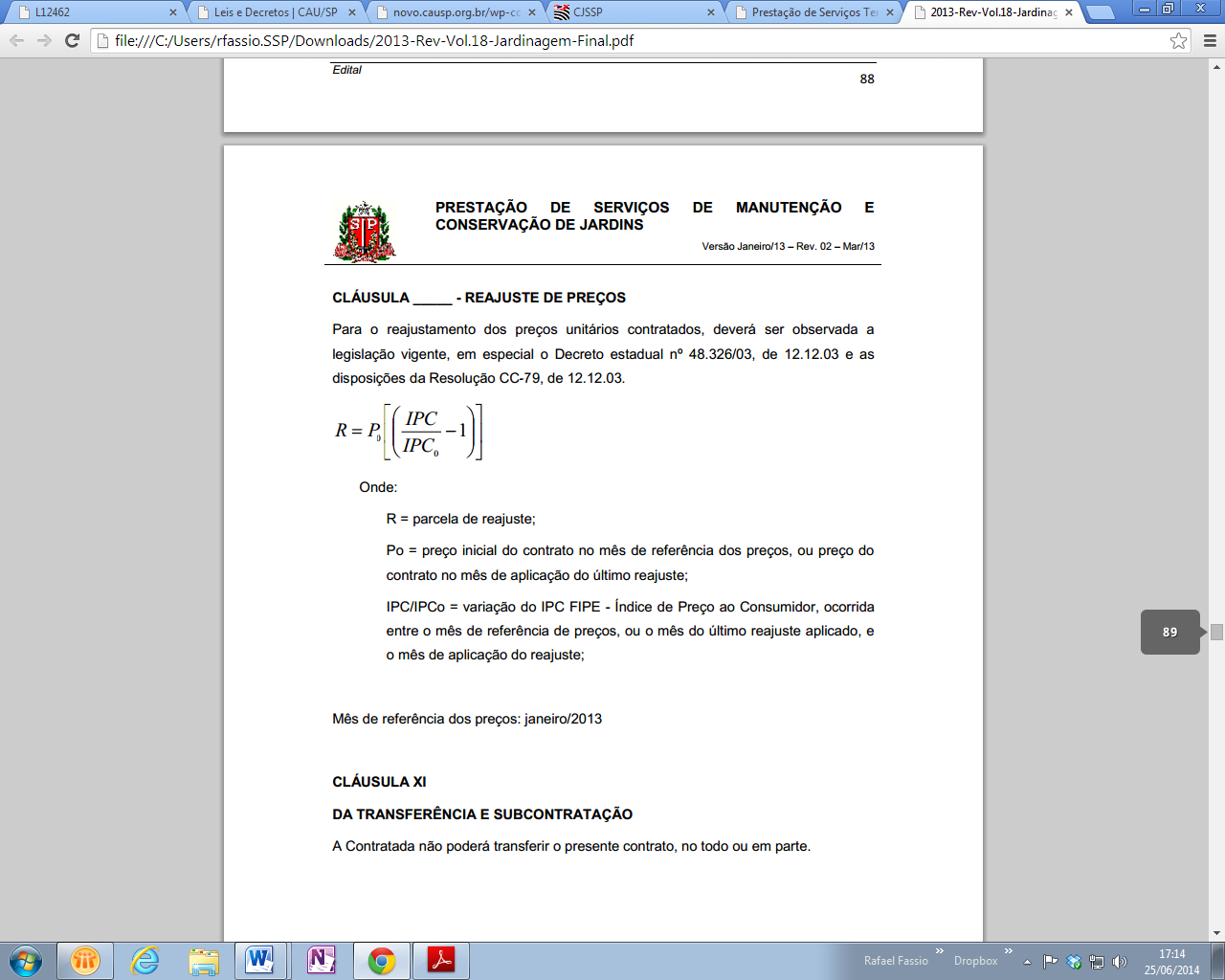 Onde: R = parcela de reajuste;Po = preço inicial do contrato no mês de referência dos preços ou preço do contrato no mês de aplicação do último reajuste;IPC/IPCo = variação do IPC FIPE – Índice de Preço ao Consumidor, ocorrida entre o mês de referência de preços, ou o mês do último reajuste aplicado, e o mês de aplicação do reajuste.7.2 – A atualização dos preços será processada a cada período completo de 12 (doze) meses, tendo como referência o mês de apresentação da proposta pela empresa CONTRATADA.CLÁUSULA OITAVADA FISCALIZAÇÃO8.1 – Fica nomeada como gestora do contrato, a Senhora Flávia dos Santos Carvalho Barbieri, Secretária Municipal de Educação e CPF nº. 350.072.468-08.8.1.1 – No desempenho de suas atividades é assegurado a gestora do contrato o direito de verificar a perfeita execução do presente contrato em todos os termos e condições.CLÁUSULA NONATRANSFERÊNCIA E SUBCONTRATAÇÃO 9.1 – A CONTRATADA não poderá ceder ou transferir o presente contrato, no todo ou em parte, nem poderá subcontratar os serviços ora contratados, sob pena de rescisão.CLÁUSULA DÉCIMA RESCISÃO E SANÇÕES10.1 – O não cumprimento das obrigações assumidas no presente contrato ou a ocorrência da hipótese prevista nos artigos 77 e 78 da Lei Federal nº 8.666, de 21 de junho de 1993, atualizada pela Lei Federal nº 8.883, de 8 de junho de 1994, autorizam, desde já, o CONTRATANTE a rescindir, unilateralmente, o contrato, independentemente de interpelação judicial, sendo aplicável ainda, o disposto nos artigos 79 e 80 do mesmo diploma legal. 10.2 – Aplicam-se a este contrato as sanções estipuladas na Lei Federal nº 8.666/93 e na Resolução nº 001, de 05 de janeiro de 2021, do CONTRATANTE, que a CONTRATADA declara conhecer integralmente. 10.3 – No caso de rescisão administrativa unilateral, a CONTRATADA reconhecerá os direitos do CONTRATANTE de aplicar as sanções previstas no Edital, neste ajuste e na legislação que rege a licitação. 10.4 – A aplicação de quaisquer sanções referidas neste dispositivo, não afasta a responsabilização civil da CONTRATADA pela inexecução total ou parcial do objeto ou pela inadimplência. 10.5 – A aplicação das penalidades não impede o CONTRATANTE de exigir o ressarcimento dos prejuízos efetivados, decorrentes das faltas cometidas pela CONTRATADA. 10.6 – No caso de a CONTRATADA encontrar-se em situação de recuperação judicial, a convalidação em falência ensejará a imediata rescisão deste Contrato, sem prejuízo da aplicação das demais cominações legais. 10.7 – No caso de a CONTRATADA encontrar-se em situação de recuperação extrajudicial, o descumprimento do plano de recuperação ensejará a imediata rescisão deste Contrato, sem prejuízo da aplicação das demais cominações legais.CLÁUSULA DÉCIMA PRIMEIRAFORO11.1 – O foro competente para toda e qualquer ação decorrente do presente contrato é o Foro da Comarca de Pirajuí, Estado de São Paulo.11.2 – E, por estarem justas e contratadas, assinam o presente contrato para todos os fins de direito.P/ CONTRATANTEP/ CONTRATADATESTEMUNHAS:Nome:_____________________				Nome: ______________________RG nº: 							RG nº:ANEXO IIIPROPOSTA COMERCIALOBJETO: A presente licitação tem por objeto, a CONTRATAÇÃO DE EMPRESA ESPECIALIZADA PARA A PRESTAÇÃO DE SERVIÇOS DE CENTRO DE EDUCAÇÃO INFANTIL PARA O ATENDIMENTO DO REMANESCENTE NAS ESCOLAS DE EDUCAÇÃO INFANTIL DO MUNICÍPIO DE PIRAJUÍ – SP, conforme especificações constantes do Termo de Referência, que integra este Edital como Anexo I.A apresentação desta Proposta será considerada como indicação bastante de que inexistem fatos que impeçam a participação do licitante neste certame.Prazo de execução dos serviços: 12 (doze) meses consecutivos e ininterruptos, contados da data indicada pelo CONTRATANTE na Autorização para Início dos Serviços.Validade da proposta: 60 (sessenta) dias corridos, contados a partir da data da apresentação dos envelopes.DECLARO, sob as penas da lei, que o objeto ofertado atende a todas as especificações exigidas no Termo de Referência – Anexo I do Edital. DECLARO que o preço apresentado contempla todos os custos diretos e indiretos referentes ao objeto licitado.Pirajuí, em ____ de ________________ de 2021.__________________________________________Assinatura do representante legalNome do representante legal: _________________________________RG do representante legal: __________________________CPF do representante legal: _________________________ANEXO IVCARTA CREDENCIALAO MUNICÍPIO DE PIRAJUÍREFERÊNCIA: TOMADA DE PREÇOS Nº 002/2021Pelo presente, designo o Senhor ___________________________, portador do RG nº ____________ para representante da empresa ______________________________, CNPJ nº ____________, estando ele credenciado a responder junto a Vossa Senhoria em tudo o que se fizer necessário durante os trabalhos de abertura, exame, habilitação, classificação e interposição de recursos, relativamente à documentação de habilitação e à proposta por nós apresentadas para fins de participação na licitação em referência.Pirajuí, em ____ de ________________ de 2021.__________________________________________Assinatura do representante legalNome do representante legal: _________________________________RG do representante legal: __________________________CPF do representante legal: _________________________ANEXO VDECLARAÇÃO DE SITUAÇÃO REGULARPERANTE O MINISTÉRIO DO TRABALHOEu ________________________ (nome completo), representante legal da empresa ________________________ (nome da pessoa jurídica), interessada em participar da TOMADA DE PREÇOS Nº 002/2021, do Município de Pirajuí, declaro, sob as penas da lei, que, nos termos do inciso V do artigo 27 da Lei nº 8.666, de 21 de junho de 1993 e alterações posteriores, a __________________ (denominação da pessoa jurídica) encontra-se em situação regular perante o Ministério do Trabalho, no que se refere à observância do disposto no inciso XXXIII do artigo 7º da Constituição Federal.Pirajuí, em ____ de ________________ de 2021.__________________________________________Assinatura do representante legalNome do representante legal: _________________________________RG do representante legal: __________________________CPF do representante legal: _________________________ANEXO VIDECLARAÇÃO DE MICROEMPRESAE EMPRESA DE PEQUENO PORTEDECLARO, sob as penas da lei, sem prejuízo das sanções e multas previstas no ato convocatório, que a empresa _______ (denominação da pessoa jurídica), CNPJ nº ________________________ é microempresa ou empresa de pequeno porte, nos termos do enquadramento previsto nos incisos I e II e §§ 1º e 2º, bem como não possui qualquer dos impedimentos previstos nos §§ 4º e seguintes todos do artigo 3º da Lei Complementar nº 123, de 14 de dezembro de 2006, cujos termos declaro conhecer na íntegra, estando apta, portanto, a exercer o direito de preferência como critério de desempate e comprovar a regularidade fiscal nos termos previstos nos artigos 42 a 45 da referida Lei Complementar, no procedimento licitatório da TOMADA DE PREÇOS Nº 002/2021, realizado pelo Município de Pirajuí.Pirajuí, em ____ de ________________ de 2021.__________________________________________Assinatura do representante legalNome do representante legal: _________________________________RG do representante legal: __________________________CPF do representante legal: _________________________ANEXO VIIDECLARAÇÃO(parágrafo único do Artigo 117 daConstituição do Estado de São Paulo)A _____________________ (denominação da pessoa jurídica), CNPJ nº ______________, por seu(s) representante(s) legal(is), interessada em participar da TOMADA DE PREÇOS Nº 002/2021, do Município de Pirajuí, declara, sob as penas da lei, que observa as normas relativas à saúde e segurança no Trabalho, para os fins estabelecidos pelo parágrafo único do Artigo 117 da Constituição do Estado de São Paulo.Pirajuí, em ____ de ________________ de 2021.__________________________________________Assinatura do representante legalNome do representante legal: _________________________________RG do representante legal: __________________________CPF do representante legal: _________________________ANEXO VIIIDECLARAÇÃO(DECLARAÇÃO DE ELABORAÇÃO INDEPENDENTE DE PROPOSTAE ATUAÇÃO CONFORME AO MARCO LEGAL ANTICORRUPÇÃO)A _____________________ (denominação da pessoa jurídica), CNPJ nº ______________, por seu(s) representante(s) legal(is), interessada em participar da TOMADA DE PREÇOS Nº 002/2021, do Município de Pirajuí, declara, sob as penas da lei, especialmente o artigo 299 do Código Penal Brasileiro, que:a) a proposta apresentada foi elaborada de maneira independente e o seu conteúdo não foi, no todo ou em parte, direta ou indiretamente, informado ou discutido com qualquer outro licitante ou interessado, em potencial ou de fato, no presente procedimento licitatório;b) a intenção de apresentar a proposta não foi informada ou discutida com qualquer outro licitante ou interessado, em potencial ou de fato, no presente procedimento licitatório;c) o licitante não tentou, por qualquer meio ou por qualquer pessoa, influir na decisão de qualquer outro licitante ou interessado, em potencial ou de fato, no presente procedimento licitatório;d) o conteúdo da proposta apresentada não será, no todo ou em parte, direta ou indiretamente, comunicado ou discutido com qualquer outro licitante ou interessado, em potencial ou de fato, no presente procedimento licitatório antes da adjudicação do objeto;e) o conteúdo da proposta apresentada não foi, no todo ou em parte, informado, discutido ou recebido de qualquer integrante relacionado, direta ou indiretamente, ao órgão licitante antes da abertura oficial das propostas; ef) o representante legal do licitante está plenamente ciente do teor e da extensão desta declaração e que detém plenos poderes e informações para firmá-la.DECLARO, ainda, que a pessoa jurídica que represento conduz seus negócios de forma a coibir fraudes, corrupção e a prática de quaisquer outros atos lesivos à Administração Pública, nacional ou estrangeira, em atendimento à Lei Federal nº 12.846/2013 e ao Decreto Estadual nº 60.106/2014, tais como:I – prometer, oferecer ou dar, direta ou indiretamente, vantagem indevida a agente público, ou a terceira pessoa a ele relacionada;II – comprovadamente, financiar, custear, patrocinar ou de qualquer modo subvencionar a prática dos atos ilícitos previstos em Lei;III – comprovadamente, utilizar-se de interposta pessoa física ou jurídica para ocultar ou dissimular seus reais interesses ou a identidade dos beneficiários dos atos praticados;IV – no tocante a licitações e contratos:a) frustrar ou fraudar, mediante ajuste, combinação ou qualquer outro expediente, o caráter competitivo de procedimento licitatório público;b) impedir, perturbar ou fraudar a realização de qualquer ato de procedimento licitatório público;c) afastar ou procurar afastar licitante, por meio de fraude ou oferecimento de vantagem de qualquer tipo;d) fraudar licitação pública ou contrato dela decorrente;e) criar, de modo fraudulento ou irregular, pessoa jurídica para participar de licitação pública ou celebrar contrato administrativo;f) obter vantagem ou benefício indevido, de modo fraudulento, de modificações ou prorrogações de contratos celebrados com a administração pública, sem autorização em lei, no ato convocatório da licitação pública ou nos respectivos instrumentos contratuais; oug) manipular ou fraudar o equilíbrio econômico-financeiro dos contratos celebrados com a administração pública;V – dificultar atividade de investigação ou fiscalização de órgãos, entidades ou agentes públicos, ou intervir em sua atuação, inclusive no âmbito das agências reguladoras e dos órgãos de fiscalização do sistema financeiro nacional.Pirajuí, em ____ de ________________ de 2021.__________________________________________Assinatura do representante legalNome do representante legal: _________________________________RG do representante legal: __________________________CPF do representante legal: _________________________ANEXO IXRESOLUÇÃO Nº 001/2021Fixa regras destinadas a regulamentar a aplicação de sanções e as hipóteses de rescisão contratual, além de definir competências na condução dos processos administrativos sancionatórios, no âmbito do Município de Pirajuí. O Município de Pirajuí, no exercício de suas atribuições legais:Considerando a competência para expedir normas destinadas à realização de seus procedimentos licitatórios; Considerando a necessidade de regulamentar a aplicação de penalidades em casos de descumprimento de obrigações por seus fornecedores; Considerando o que dispõem os artigos 77, 78, 79, 80, 81, 86, 87, 88, 109 e 115 da Lei nº 8.666/93, bem como os artigos 7º e 9º da Lei nº 10.520/02; Considerando as competências atribuídas na Resolução nº 001/2020; RESOLVE:Art. 1º. Este instrumento visa regulamentar a aplicação de sanções e as hipóteses de rescisão contratual, além de definir competências na condução dos processos administrativos sancionatórios inerentes aos procedimentos de compras e de contratação de serviços e obras de engenharia, bem como nos casos de dispensa e inexigibilidade de licitação e outros que tratem do estabelecimento de obrigações entre este Município de Pirajuí.Art. 2º. Nos casos de inexecução parcial ou total do contrato ou de descumprimento de quaisquer obrigações por parte das contratadas ou de quem mantenha vínculo obrigacional para com este Município de Pirajuí, respeitados o contraditório e a ampla defesa e mediante instauração de procedimento administrativo sancionatório, poderão ser aplicadas as seguintes penalidades, nos termos, respectivamente, dos incisos I a IV do artigo 87 da Lei nº 8.666/93: I – advertência; II – multa; III – suspensão temporária de participação em licitação e impedimento de contratar com a Administração, por prazo não superior a 2 (dois) anos; IV – declaração de inidoneidade para licitar ou contratar com a Administração Pública. § 1º - Em se tratando de pregão, a penalidade prevista no inciso III poderá ser de até 5 anos, nos termos previstos no artigo 7º da Lei nº 10.520/02, aplicando-se, ainda, subsidiariamente, as normas estabelecidas na Lei nº 8.666/93, nos termos do artigo 9º daquele diploma legal. § 2º - As sanções previstas nos incisos I, III, IV e § 1º deste artigo poderão ser aplicadas juntamente com a do inciso II, garantido o contraditório e a ampla defesa, sem embargo da hipótese prevista no § 6º do artigo 7º desta Resolução. § 3º - O valor correspondente à multa aplicada deverá ser descontado dos montantes retidos preventivamente nos termos do artigo 4º e, quando houver, da caução prestada, nesta ordem. § 4º - Havendo mais de uma modalidade de garantia da execução contratual, a caução em dinheiro será executada preferencialmente às outras modalidades. Art. 3º. As sanções previstas nesta Resolução serão aplicadas na seguinte conformidade: I – os casos de descumprimento contratual de natureza leve e de menor potencial ofensivo, nos quais a contratada (ainda que tenha adotado medidas corretivas) mereça ser repreendida e/ou alertada de que a reincidência implicará penalidade de maior gravame, ensejarão advertência; II - o atraso injustificado na execução do contrato de prestação de serviços, na execução de obra ou na entrega de materiais, sem prejuízo do disposto no § 1º do artigo 86 da Lei nº 8.666/93 e artigo 7º da Lei nº 10.520/02, sujeitará a contratada à multa de mora calculada sobre o valor da obrigação não cumprida, a partir do primeiro dia útil seguinte ao término do prazo estipulado: a) de 0,5% (meio por cento) ao dia, para atraso de até 15 (quinze) dias corridos; b) superados os 15 (quinze) dias corridos, a partir do 16º a multa será de 1% (um por cento) ao dia, limitado a 30 (trinta) dias corridos e aplicada em acréscimo à da alínea “a”; c) após 30 (trinta) dias corridos, fica caracterizada a inexecução parcial ou total, conforme o caso, aplicando-se o disposto no inciso III, cumulativamente a este.III – a inexecução total ou parcial das obrigações contratuais, relacionadas quer à entrega do objeto, quer à de documentos exigidos no edital, submeterá a contratada: a) aplicação de multa correspondente a até 25% (vinte e cinco por cento) sobre o valor da obrigação não cumprida; ou b) pagamento correspondente à diferença de preço decorrente de nova licitação para o mesmo fim. IV – a recusa injustificada do adjudicatário em assinar o contrato, aceitar ou retirar instrumento equivalente, dentro do prazo estabelecido pelo Município de Pirajuí caracteriza o descumprimento total da obrigação assumida, sujeitando-o às seguintes penalidades: a) multa de 25% (vinte e cinco por cento) sobre o valor do contrato; ou, b) pagamento correspondente à diferença de preço decorrente de nova licitação para o mesmo fim; c) impedimento de licitar e contratar com a Administração, por prazo não superior a 2 (dois) anos. Caso a modalidade adotada tenha sido o pregão, aplicar-se-á o disposto no §1º do artigo 2º desta Resolução. V – a entrega de documentação falsa, o retardamento imotivado da execução contratual, o comportamento inidôneo e a fraude, trabalhista ou fiscal, implicarão a emissão da declaração de inidoneidade para licitar ou contratar com a Administração Pública, a quem lhe der causa, observado o disposto no inciso IV e §3º do artigo 87 da Lei nº 8.666/93. § 1º - O atraso de que trata o inciso II será contado a partir do primeiro dia útil de expediente deste Município de Pirajuí, subsequente ao término do prazo estabelecido para entrega do material, execução da obra ou do serviço, até o dia anterior à sua efetivação. § 2º - Configurada a prática de ilícito durante o certame ou execução contratual (inciso V), será encaminhada nota de conhecimento ao Ministério Público Estadual. Art. 4º. Caracterizado o atraso injustificado da obrigação ou a inexecução parcial, o Município de Pirajuí reterá, preventivamente, o valor da multa dos eventuais créditos que a contratada tenha direito, até a decisão definitiva, assegurada a ampla defesa. § 1º - Caso o Município de Pirajuí decida pela não aplicação da multa, o valor retido será devolvido à contratada corrigido pelo IPC-FIPE. § 2º - Poderá o Município de Pirajuí converter a multa aplicada em advertência, caso o valor afigure-se ínfimo, assim considerados aqueles inferiores a 10 (dez) UFESPs. Art. 5º. O pedido de prorrogação para a execução do objeto deve ser apresentado, com as devidas justificativas, dentro dos prazos fixados pelo Município de Pirajuí, em edital, contrato ou documento equivalente. Art. 6º. O material não aceito e/ou o serviço executado em desacordo com o estipulado deverá ser substituído ou corrigido dentro do prazo fixado, contado do recebimento da comunicação da recusa. Parágrafo único – A ausência de regularização do objeto dentro do prazo determinado ensejará a aplicação das sanções previstas na presente Resolução, considerando-se a mora, nesta hipótese, a partir do primeiro dia útil seguinte ao término do prazo estabelecido. Art. 7º. As competências para condução do procedimento administrativo, configuração da infração, notificação da contratada e aplicação de sanções são definidas na seguinte conformidade: I – a instauração do procedimento administrativo sancionatório se dá mediante comunicação do gestor do contrato, ou de quem tenha a responsabilidade pelo acompanhamento da execução contratual; II – uma vez instaurado o procedimento administrativo, notificará os responsáveis para apresentação de defesa prévia no prazo de 5 (cinco) dias úteis, nos termos e para os fins do artigo 87 da Lei nº 8.666/93 e do artigo 7º da Lei nº 10.520/02; III – rejeitada a defesa, aplicará a sanção nos termos da legislação vigente; IV - da decisão que aplicar penalidade cabe recurso à autoridade sancionadora, no prazo de 5 dias úteis a contar da intimação do ato; a qual poderá reconsiderar sua decisão, em idêntico prazo, ou fazê-lo subir ao Prefeito Municipal, devidamente instruído, para apreciação e julgamento; V – na contagem dos prazos para defesa prévia e recurso, sempre em dias úteis, excluir-se-á o dia do início e incluir-se-á o do término, somente iniciando ou vencendo em dias de expediente no Município de Pirajuí. § 1º – a sanção de declaração de inidoneidade para licitar ou contratar com a Administração Pública, cominada ou não com outras penalidades, observará as disposições contidas no inciso IV e § 3º do artigo 87 da Lei nº 8.666/93, e será de competência exclusiva do Prefeito Municipal, a quem o procedimento administrativo instaurado deverá ser encaminhado devidamente instruído; § 2º - A intimação dos atos referidos nos incisos II (defesa prévia), III (aplicação de sanção) e IV (julgamento do recurso) deste artigo será feita mediante expedição de ofício ao(s) responsável(eis) relacionado(s) no Termo de Ciência e de Notificação, por meio do(s) endereço(s) eletrônico(s) nele indicado(s), o(s) qual(is) deve(m) ser mantido(s) atualizado(s) para os fins a que se destina(m).§ 3º - O recurso de que trata o inciso IV deste artigo terá efeito suspensivo, podendo a autoridade competente, motivadamente e presentes razões de interesse público, atribuir apenas o efeito devolutivo, exclusivamente para a penalidade que envolver a interrupção ou suspensão da execução contratual. § 4º - Nos casos de aceitação da defesa prévia, de juízo de retratação pela autoridade sancionadora ou de provimento do recurso, dar-se-á continuidade à execução contratual, mesmo na hipótese em que eventualmente a mesma tenha sido suspensa ou interrompida preventivamente. § 5º - Independentemente da instauração de procedimento administrativo sancionatório, o Município de Pirajuí poderá determinar, mediante comunicação expressa dos responsáveis indicados no Termo de Ciência e de Notificação, a suspensão preventiva e imediata do contrato, quando presentes indícios de que sua continuidade possa acarretar encargo, prejuízo ou dano que supere o direito do contratado permanecer na execução. § 6º - Quando as sanções previstas no artigo 2º não forem aplicadas pelo Prefeito Municipal, a ele será dada ciência do apenamento, após transcorrido o prazo sem a interposição de recurso e antes da fase de execução da decisão. Art. 8º. Decorridos 30 (trinta) dias da notificação para recolhimento da multa, não ocorrendo a quitação, serão adotadas as medidas para a inscrição do devedor na Dívida Ativa do Município para a cobrança judicial. Art. 9. As disposições contidas na presente Resolução não impedem que a Prefeito Municipal decida pela rescisão do contrato, quando verificadas as hipóteses contidas nos artigos 77 e seguintes da Lei nº 8.666/93, tampouco pelo ajuizamento de ações de ressarcimento na esfera civil. Art. 10. A presente Resolução deverá integrar, obrigatoriamente, como anexo, os instrumentos convocatórios de licitação, os contratos ou os instrumentos equivalentes. Art. 11. Infrutífera a intimação a que se refere o § 2º do artigo 7º, sua repetição será efetuada por meio do DOM, por 03 (três) vezes consecutivas. Art. 12. Os casos omissos serão solucionados pelo Prefeito Municipal mediante a aplicação das regras dispostas em norma geral. Art. 13. Esta Resolução entrará em vigor na data de sua publicação, ficando revogada a Resolução nº 001/2020, bem como outras disposições regulamentares a ela contrárias.PIRAJUÍ, 05 DE JANEIRO DE 2021.CESAR HENRIQUE DA CUNHA FIALAPREFEITO MUNICIPAL DE PIRAJUÍDISCRIMINAÇÃOUNIDADE DE FORNECIMENTOQUANTIDADEPREÇO UNITÁRIO ESTIMADO (R$)PREÇO TOTAL ESTIMADO (R$)CONTRATAÇÃO DE EMPRESA ESPECIALIZADA PARA A PRESTAÇÃO DE SERVIÇOS DE CENTRO DE EDUCAÇÃO INFANTIL PARA O ATENDIMENTO DO REMANESCENTE NAS ESCOLAS DE EDUCAÇÃO INFANTIL DO MUNICÍPIO DE PIRAJUÍ – SP, conforme especificações constantes do Termo de Referência, que integra este Edital como Anexo I.Meses1251.173,30614.079,64DADOS DO LICITANTEDADOS DO LICITANTEDENOMINAÇÃO DO LICITANTE:DENOMINAÇÃO DO LICITANTE:ENDEREÇO:ENDEREÇO:CEP:FONE:E-MAIL:CNPJ Nº:DISCRIMINAÇÃOUNIDADE DE FORNECIMENTOQUANTIDADEPREÇO UNITÁRIO (R$)PREÇO TOTAL (R$)CONTRATAÇÃO DE EMPRESA ESPECIALIZADA PARA A PRESTAÇÃO DE SERVIÇOS DE CENTRO DE EDUCAÇÃO INFANTIL PARA O ATENDIMENTO DO REMANESCENTE NAS ESCOLAS DE EDUCAÇÃO INFANTIL DO MUNICÍPIO DE PIRAJUÍ – SP, conforme especificações constantes do Termo de Referência, que integra este Edital como Anexo I.Meses12PREÇO TOTAL R$PREÇO TOTAL R$PREÇO TOTAL R$PREÇO TOTAL R$PREÇO TOTAL POR EXTENSO:PREÇO TOTAL POR EXTENSO:PREÇO TOTAL POR EXTENSO:PREÇO TOTAL POR EXTENSO:PREÇO TOTAL POR EXTENSO: